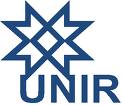 FUNDAÇÃO UNIVERSIDADE FEDERAL DE RONDÔNIANÚCLEO DE CIÊNCIAS HUMANASDEPARTAMENTO DE LÍNGUAS ESTRANGEIRASAo cumprimentá-lo, eu _______________________________, matrícula __________, acadêmico(a) do curso de _________________ (graduando(a)), venho por solicitação deste Departamento entregar em anexo a este documento cópias dos certificados que fazem parte das 200 horas das atividades especificadas a seguir vêm cumprir o que é estabelecido na Resolução CNE/CP 02 de 19/02/2002, como atividades acadêmico-cientifico-culturais- AACC.Abaixo estão relacionadas às atividades que até o momento participei:NºAtividadeParticipaçãoLocalPeríodoCarga Horária